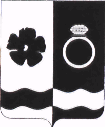 СОВЕТ ПРИВОЛЖСКОГО МУНИЦИПАЛЬНОГО РАЙОНАР Е Ш Е Н И Еот 30.04.2020                                                                      № 26О внесении изменений в решение Совета Приволжского муниципального района от 22.11.2011 № 122 «Об утверждении Положения о бюджетном процессе в Приволжском муниципальном районе»В соответствии со статьями 184.1, 184.2 Бюджетного кодекса Российской Федерации, Уставом Приволжского муниципального района и в целях регулирования бюджетных правоотношений по отдельным вопросам бюджетного процесса в Приволжском муниципальном районе Совет Приволжского муниципального района РЕШИЛ:Внести в решение Совета Приволжского муниципального района от 22.11.2011 № 122 «Об утверждении Положения о бюджетном процессе в Приволжском муниципальном районе» следующие изменения:В абзаце 1 пункта 1 раздела «Общие положения» слова «Законом Ивановской области от 28 ноября 2005 года № 173-ОЗ «О межбюджетных отношениях в Ивановской области» заменить на слова «Законом Ивановской области от 16 декабря 2019 года № 72-ОЗ «О межбюджетных отношениях в Ивановской области».Абзацы 4, 5 пункта 15 раздела «Рассмотрение и утверждение решения о бюджете» удалить.В абзаце 9 пункта 19 раздела «Рассмотрение и утверждение решения о бюджете» слова «верхний предел муниципального долга на 1 января года, следующего за очередным финансовым годом и каждым годом планового периода;» заменить на слова «верхний предел муниципального внутреннего долга и (или) верхний предел муниципального внешнего долга по состоянию на 1 января года, следующего за очередным финансовым годом (очередным финансовым годом и каждым годом планового периода), с указанием в том числе верхнего предела долга по муниципальным гарантиям;»Настоящее решение вступает в силу после его официального опубликования в информационном бюллетене «Вестник Совета и администрации Приволжского муниципального района».Глава Приволжского муниципального района	                                                      И.В. Мельникова